Name: ________________________________________________ Date: _______________________Metric ConversionsThe Metric System of measurement is based on multiples of ______________________.The 3 base units are : ____________________, ___________________, _________________.The 6 prefixes are: __________, ___________, _________, _________, _________, __________.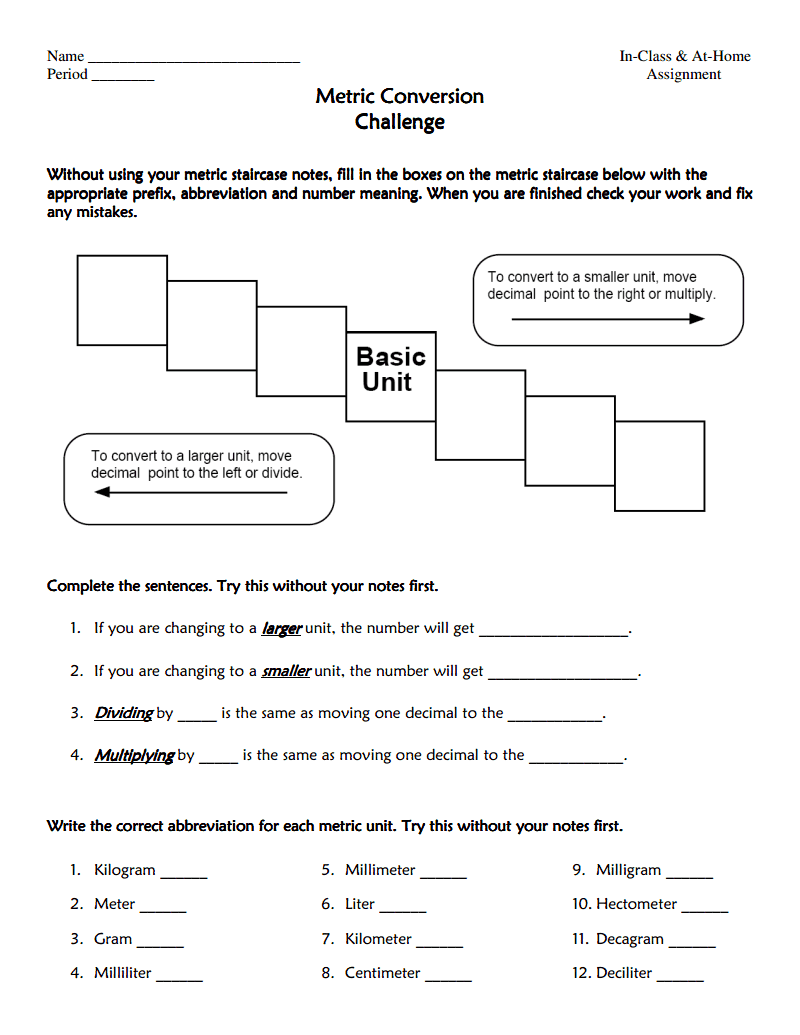 To use the Stair-Step method, you will move the _______________________ the direction you have to move on the stairs.Write the equivalent measurements:5 dm = ___________ m38.2 dkg = __________ cg2500 dL = _________ kL2 mL =  ___________ L75 mL = __________ kL6.5 m = _________ cm2007 mg = _________ g480 cm = ________ dkmComparing QuantitiesCompare the measurements using <, >, or =.   **SHOW YOUR WORK**   63 cm _______ 6 m   43 mg _______ 5 g     5 g _______ 508 mg   3.6 m _______ 36 cm    1500 mL _______ 1.5 L     7 g ______ 698 mg     536 cm ______ 53.6 dm     1.1 hL ______ 110 dkLAnswer the following questions using metric conversions. Wanda needs to move 110 kg of rocks. How many hectograms is that? Dr. O is working on her garden. She needs 1 kg of potting soil for her plants. She has 750 g. Does she have enough soil? Justify your answer. One cereal bar has a mass of 37 g. What is the mass of 6 cereal bars? Is that more or less than 1 kg? Explain your answer.Will a tablecloth that is 155 cm long cover a table that is 1.6 m long? Explain. Alex rode 2 kilometers on his bike. His sister rode 3000 meters on her bike. Who rode the farthest and how much farther did they ride? (Answer in meters)A rectangle has a length of 20 cm and a width of 1 meter. What is the perimeter of the rectangle? (Hint: Perimeter means you add up all the sides. Draw a picture if needed)42 cm120 cm140 cm240 cmOf the following, which of the following is the largest quantity?1.5 km150 cm15000 mm150 hm Of the following, which of the following is the smallest quantity?3 kg54 hg12 dkg178 g